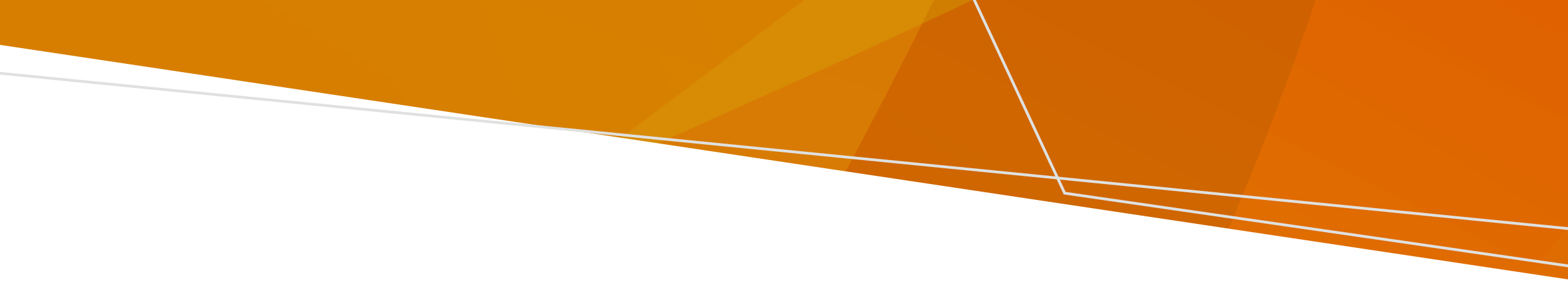 Después de una inundación, su proveedor de agua le informará si el agua del grifo es potable. Pueden emitir un: Aviso de no beber: el agua contiene sustancias químicas y toxinas dañinas y su consumo puede enfermarlo/a gravemente.Aviso de hervir el agua: su agua podría contener gérmenes y deberá hervirla antes de consumirla. Beber agua no hervida puede enfermarlo/a. Qué hacer si no puede beber agua del grifoNo puede beber agua del grifo si su agencia de agua ha emitido un «Aviso de no beber». Usted no debe: Beber agua del grifo de la zona afectada. Hervir ni tratar el agua con cloro o lejía, ya que no la hará potable. Use agua embotellada para beber, preparar comida, bebidas y fórmula para bebés, hacer hielo, lavarse los dientes o como agua potable para mascotas. En algunas situaciones, puede usar el agua del grifo para lavar los inodoros, lavarse las manos, ducharse (asegúrese de no ingerir agua) y lavar la ropa. Deje de usar el agua y póngase en contacto con su médico si experimenta cualquier irritación en la piel o cualquier otra reacción.Su proveedor de agua le indicará cuándo es seguro beberla del grifo. Qué hacer si necesita hervir el agua del grifo  Si su proveedor de agua ha emitido un aviso de hervir el agua, debe hervir el agua del grifo. Para hervir el agua del grifo de forma que sea segura para beber: Hiérvala hasta que vea muchas burbujas en el fondo de la cacerola o la tetera eléctrica durante un tiempo constante. Enfríe el agua antes de usarla.Las teteras eléctricas con interruptores de desconexión automática son adecuadas. Las teteras eléctricas de temperatura variable deben programarse a temperatura máxima. Guarde el agua hervida en un recipiente limpio y cerrado.Enfríe el agua antes de usarla.Se debe tener cuidado para evitar lesiones por quemaduras.El agua hervida debe usarse para beber, preparar alimentos, bebidas y fórmula para bebés, hacer hielo, cepillarse los dientes y como agua potable para mascotas. El agua no hervida se puede utilizar para lavarse las manos, ducharse (asegúrese de no ingerir el agua), lavar los inodoros, lavar platos, ropa y jardinería, o para regar con manguera en exteriores. Su proveedor de agua le indicará cuándo es seguro beberla del grifo sin tener que hervirla. Obtenga ayudaPóngase en contacto con su proveedor de agua para obtener información <www.water.vic.gov.au/water-industry-and-customers/know-your-water-corporation> Si le preocupa que pueda haber consumido agua contaminada o experimentar síntomas gastrointestinales, póngase en contacto con su médico.Para recibir esta publicación en un formato accesible, envíe un correo electrónico a:  pph.communications@health.vic.gov.auAgua potable después de una inundaciónInformación sobre cuándo y cómo beber agua de forma segura después de una inundación Spanish | EspañolOFFICIAL